РЕШЕНИЕ			 КАРАР25 апреля 2023г.	          г. Елабуга	                                       № 97Об отмене Решения Елабужского городского Совета Республики Татарстан от 19 октября 2017 г. N 102 "Об утверждении Положения о представлении сведений о доходах, об имуществе гражданами, претендующими на замещение муниципальных должностей в муниципальном образовании город Елабуга, замещение которых осуществляется по результатам муниципальных выборов» В соответствии с частью 4.2 статьи 12.1 Федерального закона от 25 декабря 2008 года № 273-ФЗ «О противодействии коррупции» и частью 8 статьи 15 Федерального закона от 2 марта 2007 года № 25-ФЗ «О муниципальной службе в Российской Федерации», Елабужский городской Совет Республики ТатарстанРЕШИЛ:1. Решение Елабужского городского Совета Республики Татарстан от 19 октября 2017 г. N 102 "Об утверждении Положения о представлении сведений о доходах, об имуществе гражданами, претендующими на замещение муниципальных должностей в муниципальном образовании город Елабуга, замещение которых осуществляется по результатам муниципальных выборов» признать утратившим силу.2. Настоящее решение подлежит официальному опубликованию.3. Контроль за исполнением настоящего решения возложить на комиссию по вопросам муниципального устройства, градостроительства, инфраструктурного развития и реформирования ЖКХ Елабужского городского Совета.Заместитель председателя							К.В. МокшинЕЛАБУЖСКИЙГОРОДСКОЙСОВЕТРЕСПУБЛИКА ТАТАРСТАН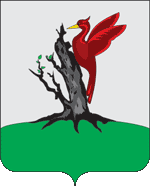 ТАТАРСТАН РЕСПУБЛИКАСЫАЛАБУГА ШӘҺӘРСОВЕТЫ